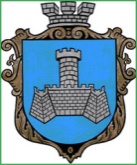 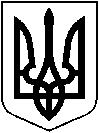 УКРАЇНАХМІЛЬНИЦЬКА МІСЬКА РАДАВІННИЦЬКОЇ ОБЛАСТІВиконавчий комітетР І Ш Е Н Н Я від  «      » вересня 2023 р                                                                            №  Про надання неповнолітній Я.О.В., _року народження статусу дитини, яка постраждала внаслідок воєнних дій та збройних конфліктівРозглянувши заяви Я.С.Г., неповнолітньої Я.О.В., місце проживання яких зареєстровано за адресою:   М. область, м. М., вул. Л. буд. _корп. _, кв_,  фактичне місце проживання/перебування: ., В. область,  Х. район, с. К., вул.  К., буд. _ та відповідні документи стосовно надання Я.О.В., _ року народження    статусу дитини, яка постраждала внаслідок воєнних дій та збройних конфліктів,  у зв’язку із тим, що вона проживала в місті М. в умовах  воєнних дій, збройних конфліктів,   її внутрішнього переміщення, як наслідок залишення свого місця проживання з метою уникнення негативних наслідків збройного конфлікту та зазнала психологічного насильства внаслідок воєнних дій та збройних конфліктів, враховуючи те, що психологічне насильство, якого зазнала дитина внаслідок воєнних дій та збройних конфліктів - це моральні та психологічні страждання (травми) дитини, що не потребують доведення, висновок оцінки потреб сім’ї (особи) у соціальних послугах від 25.08.2023 року №86 складений Хмільницьким міським центром соціальних служб, рішення комісії з питань захисту прав дитини від  04.09.2023 року № 21/2,  керуючись п.3 Порядку провадження органами опіки та піклування діяльності, пов’язаної із захистом прав дитини зі змінами, затвердженого постановою Кабінету Міністрів України від 24 вересня 2008 року № 866,   постановою Кабінету Міністрів України від 5 квітня 2017 року № 268 «Про затвердження Порядку надання статусу дитини, яка постраждала внаслідок воєнних дій та збройних конфліктів» (зі змінами), ст.ст. 34, 59 Закону України «Про місцеве самоврядування в Україні», виконком міської радиВИРІШИВ:1. Надати неповнолітній  Я.О.В.,  _ року народження ( паспорт громадянина України: документ №_, дата видачі _, орган, що видав _) статус дитини, яка постраждала внаслідок воєнних дій та збройних конфліктів. 2. Контроль за виконанням цього рішення  покласти  на заступника міського голови з питань діяльності виконавчих органів міської ради Сташка А.В. Міський голова                                                                Микола ЮРЧИШИН